Publicado en Madrid el 28/11/2022 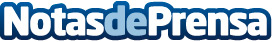 Las ventas de calendarios personalizados crecen a partir de noviembre en más de un 1.000%, según ImprentaMadrid.comLos calendarios personalizados se convierten durante estas fechas en el merchandising más popular elegido en las imprentas por empresas públicas y privadas debido a su poder como elemento publicitarioDatos de contacto:ImprentaMadrid.com910 015 455Nota de prensa publicada en: https://www.notasdeprensa.es/las-ventas-de-calendarios-personalizados Categorias: Nacional Marketing Recursos humanos Consumo http://www.notasdeprensa.es